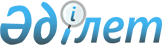 Сайлау өткізу кезеңінде сайлаушылармен кездесу өткізу үшін үй-жайлар мен кандидаттардың үгіт баспа материалдарын орналастыру үшін орындарын белгілеу туралы
					
			Күшін жойған
			
			
		
					Шығыс Қазақстан облысы Зайсан ауданы әкімдігінің 2015 жылғы 27 ақпандағы № 100 қаулысы. Шығыс Қазақстан облысының Әділет департаментінде 2015 жылғы 1 сәуірде № 3800 болып тіркелді. Күші жойылды - Шығыс Қазақстан облысы Зайсан ауданы әкімдігінің 2016 жылғы 6 қыркүйектегі № 126 қаулысымен      Ескерту. Күші жойылды - Шығыс Қазақстан облысы Зайсан ауданы әкімдігінің 06.09.2016 № 126 қаулысымен.

      РҚАО-ның ескертпесі.

      Құжаттың мәтінінде түпнұсқаның пунктуациясы мен орфографиясы сақталған.

      "Қазақстан Республикасындағы сайлау туралы" Қазақстан Республикасының 1995 жылғы 28 қыркүйектегі Конституциялық Заңының 28-бабы 4 және 6-тармақтарына, "Қазақстан Республикасындағы жергілікті мемлекеттік басқару және өзін-өзі басқару туралы" Қазақстан Республикасының 2001 жылғы 23 қаңтардағы Заңының 31-бабы 2-тармағына сәйкес, Зайсан аудандық әкімдігі ҚАУЛЫ ЕТЕДІ:

      1. Осы қаулының 1 қосымшасына сәйкес, сайлау өткізу кезеңінде кандидаттардың үгіт баспа материалдарын орналастыратын орындардың тізімі белгіленсін. 

      2. Осы қаулының 2 қосымшасына сәйкес сайлау өткізу кезеңінде шарттық негізде кандидаттардың сайлаушылармен кездесуін өткізетін үй-жайлардың тізімі белгіленсін.

      3. Кенттер мен ауылдық округтердің әкімдері барлық кандидаттардың тең құқығын қамтамасыз ету жағдайында үгіт баспа материалдарын орналастыруды және сайлаушылармен кездесу өткізу үшін, үй-жайларды бірдей және тең жағдайда ұсынуды қамтамасыз етсін.

      4. Ауылдық округтердің әкімдері белгіленген орындарды, үгіт материалдарын орналастыру үшін стендтермен, тақталармен, тұғырлықтармен жарақтандырылсын. 

      5. Осы қаулының орындалуын бақылау аудан әкімінің орынбасары Д.Қ.Қалиқанға жүктелсін. 

      6. Осы қаулы алғашқы ресми жарияланған күнінен кейін он күнтізбелік күн өткен соң қолданысқа енгізіледі.

 Сайлау өткізу кезеңінде Зайсан ауданы бойынша сайлаушылармен кездесу өткізу үшін үгіт баспа материалдарын орналастыратын орындар тізімі Сайлау өткізу кезеңінде шарттық негізде кандидаттардың сайлаушылармен кездесуі өткізілетін үй-жайлардың тізімі      Зайсан қала округі: 

      Зайсан қаласы – "Шығыс Қазақстан облысы Зайсан ауданы аудандық Мәдениет үйі" мемлекеттік коммуналдық қазыналық кәсіпорны ғимараты.

      Айнабұлақ ауылдық округі:

      Айнабұлақ ауылы – Ауылдық клуб акт залы;

      Қарабұлақ ауылдық округі:

      Қарабұлақ ауылы - Мәдениет үйінің ғимараты;

      Сарытерек ауылдық округі:

      Сарытерек ауылы – Мәдениет үйінің ғимараты;

      Біржан ауылдық округі:

      Біржан ауылы - Ауылдық клуб акт залы;

      Қаратал ауылдық округі:

      Қаратал ауылы – Мәдениет үйі ғимараты;

      Кеңсай ауылдық округі: 

      Кеңсай ауылы- Мәдениет үйі ғимараты;

      Дайыр ауылдық округі:

      Дайыр ауылы - Ауылдық клуб акт залы;

      Шілікті ауылдық округі:

      Шілікті ауылы – Мәдениет үйі ғимараты;


					© 2012. Қазақстан Республикасы Әділет министрлігінің «Қазақстан Республикасының Заңнама және құқықтық ақпарат институты» ШЖҚ РМК
				
      Аудан әкімі

 А.Оңдақанов

      "КЕЛІСІЛДІ":

      Зайсан ауданының аумақтық 

      сайлау комиссиясының төрағасы

С.Әндірбаев
Зайсан ауданы әкімдігінің
 2015 жылғы 27 ақпандағы №100 
 қаулысына №1 қосымшаЕлді мекеннің, ауылдық округтің атауы

Үгіт баспа материалдарын орналастыру орындары

Зайсан қаласы

Шаймардан көшесі, № 14 үй, "Шығыс Қазақстан облысы Зайсан аудандық Мәдениет үйі" мемлекеттік коммуналдық қазыналық кәсіпорын ғимаратының жанында 

Зайсан қаласы

Жангельдин көшесі, № 33 үй, "Қаз Почта" АҚ Зайсан аудандық бөлімшесінің ғимаратының жанында

Зайсан қаласы

Жангельдин көшесі, № 52 үй, "Х.Мұстафина атындағы орта мектебі" коммуналдық мемлекеттік мекемесі ғимаратының жанында

Зайсан қаласы

Шанин көшесі, № 2 үй, "М.Дауленов атындағы мектеп-интернаты" коммуналдық мемлекеттік мекемесі ғимаратының жанында

Зайсан қаласы

Тоқтаров көшесі, № 43 үй, "Шығыс Қазақстан облыстық денсаулық сақтау басқармасының Зайсан ауданының орталық аудандық ауруханасы" шаруашылық жүргізу құқығындағы мемлекеттік кәсіпорыны ғимаратының жанында

Сартерек ауылы, Сартерек ауылдық округі

Абай көшесі, № 70 үй, "Сарытерек ауылдық мәдениет үйі" ғимаратының жанында

Көгедай ауылы, Сартерек ауылдық округі

Шартты көшесі, № 4 үй, "Көгедай орта мектебі" коммуналдық мемлекеттік мекемесі ғимаратының жанында

Шалқар ауылы, Сартерек ауылдық округі

Байботанов көшесі, № 16 үй, "С.Биқадамов атындағы шағын жинақталған бастауыш мектебі" коммуналдық мемлекеттік мекемесі ғимаратының жанында

Дайыр ауылы, Дайыр ауылдық округі

Бітімбаев көшесі, № 16 үй, Клуб үйінің жанында,

Жамбыл ауылы, Дайыр ауылдық округі

Клуб үйінің жанында, (көшесі атаусыз, үй нөмірсіз)

Көкжыра ауылы, Дайыр ауылдық округі

Күшікұлы Мұқыш көшесі, № 23 үй, Клуб үйінің жанында

Біржан ауылы, Біржан ауылдық округі

19 мамыр көшесі, №4 үй, Ауылдың дәрігерлік амбулаториясының жанында 

Ақарал ауылы, Біржан ауылдық округі

Фельдшерлік пунктінің жанында, (көшесі атаусыз, үй нөмірсіз) 

Айнабұлақ ауылы, Айнабұлақ ауылдық округі

Даников көшесі, № 4 үй, "Айнабұлақ ауылдық жанұялық емханасы" коммуналдық мемлекеттік мекемесі ғимаратының жанында

Жаңатұрмыс ауылы, Айнабұлақ ауылдық округі

1 Шартты көшесі, № 8 үй, "Шағын жинақталған Жаңатұрмыс орталау мектебі" коммуналдық мемлекеттік мекемесі ғимаратының жанында

Қайнар ауылы, Айнабұлақ ауылдық округі

А.Сауырбаев көшесі, № 4 үй, "Шағын жинақталған Октябрь орталау мектебі" коммуналдық мемлекеттік мекемесі ғимаратының жанында

Кеңсай ауылы, Кеңсай ауылдық округі

Тайтүгіл көшесі, № 3 үй, Мәдениет үйінің жанында 

Кеңсай ауылы, Кеңсай ауылдық округі

Нұғыманов көшесі, № 1 үй, "Кеңсай орта мектебі" коммуналдық мемлекеттік мекемесі ғимаратының жанында

Саржыра ауылы, Кеңсай ауылдық округі

Қалқашұлы көшесі, № 52 үй, "Шағын жинақталған Саржыра орталау мектебі" коммуналдық мемлекеттік мекемесі ғимаратының жанында

Жарсу ауылы, Кеңсай ауылдық округі

К.Қымызбаев көшесі, № 16 үй, "Жарсу орта мектебі" коммуналдық мемлекеттік мекемесі ғимаратының жанында

Қарабұлақ ауылы, Қарабұлақ ауылдық округі

Абай көшесі, № 3 үй, "Абай атындағы орта мектебі" коммуналдық мемлекеттік мекемесі ғимаратының жанында

Қарабұлақ ауылы, Қарабұлақ ауылдық округі

Абай көшесі, № 11 үй, "Қарабұлақ ауылдық мәдениет үйі" коммуналдық мемлекеттік мекемесі ғимаратының жанында

Дауал ауылы, Қарабұлақ ауылдық округі

Фельдшерлік пунктінің жанында, (көшесі атаусыз, үй нөмірсіз) 

Мұқашы ауылы, Қарабұлақ ауылдық округі

Фельдшерлік пунктінің жанында, (көшесі атаусыз, үй нөмірсіз) 

Қаратал ауылы, Қаратал ауылдық округі

Кебаев көшесі, (нөмірсіз) , "Қаратал орта мектебі" коммуналдық мемлекеттік мекемесі ғимаратының жанында

Үлкен Қаратал ауылы, Қаратал ауылдық округі

Қалимолдин көшесі, № 107 үй, "Қазақстан орта мектебі" коммуналдық мемлекеттік мекемесі ғимаратының жанында

Шілікті ауылы, Шілікті ауылдық округі

Қ.Құнапиянов көшесі, 1 үй, "Шілікті орта мектебі" коммуналдық мемлекеттік мекемесі ғимаратының жанында

Шілікті ауылы, Шілікті ауылдық округі

Тәуелсіздік көшесі, (нөмірсіз), "Шілікті ауылдық мәдениет үйі" ғимаратының жанында 

Тасбастау ауылы, Шілікті ауылдық округі

Фельдшерлік пунктінің жанында, (көшесі атаусыз, үй нөмірсіз) 

Жалши ауылы, Шілікті ауылдық округі

Б.Бұтабайұлы көшесі, (нөмірсіз), "Шекарашы орта мектебі" коммуналдық мемлекеттік мекемесі ғимаратының жанында

Кәкен-Талды ауылы, Шілікті ауылдық округі

Фельдшерлік пунктінің жанында, (көшесі атаусыз, үй нөмірсіз) 

Қарасай ауылы, Шілікті ауылдық округі

Қарасай көшесі, 11/1 үй, "Қарасай бастауыш мектебі" коммуналдық мемлекеттік мекемесі ғимаратының жанында

Зайсан ауданы әкімдігінің 
 2015 жылғы 27 ақпандағы 
№ 100 қаулысына 2 қосымша